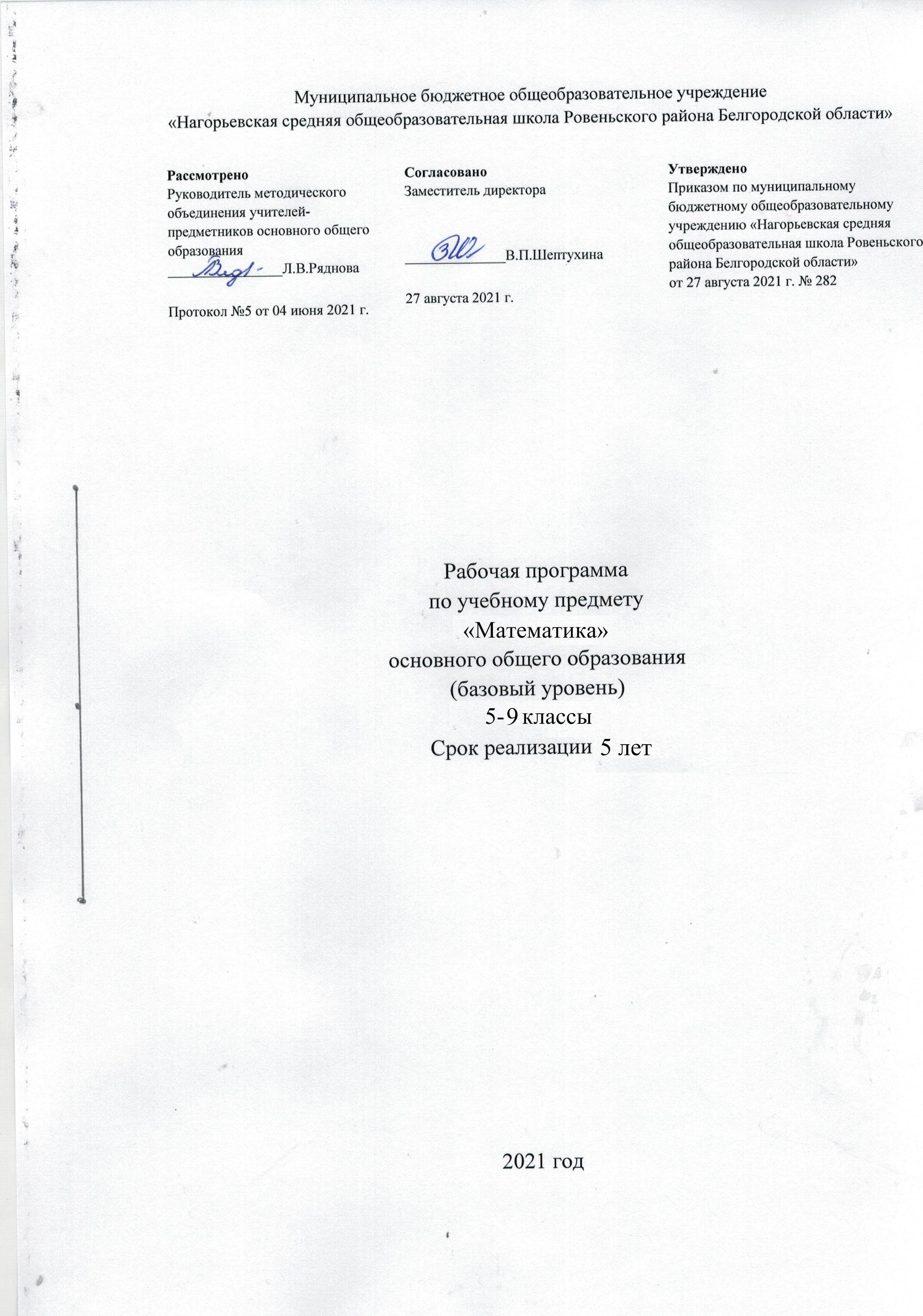 Пояснительная запискаРабочая программа по учебному предмету «Математика» составлена:на основе Федерального государственного образовательного стандарта основного общего образования.с учетом- Рабочих программ «Математика» 5-11 классы/ А. Г. Мерзляк, В. Б. Полонский, М. С. Якир, Е. В. Буцко. — 2-е изд., перераб. — М.: Вентана-Граф, 2017. —164 с.»;- «Алгебра. Сборник рабочих программ. 7-9 классы: учебное пособие для общеобразовательных организаций / [сост. Т.А. Бурмистрова]. – 3-е изд. М.: Просвещение, 2016.-96с.»;- «Геометрия. Сборник рабочих программ. 7-9 классы: пособие для общеобразовательных организаций / [сост. Т.А. Бурмистрова]. – 2-е изд., дораб. - М.: Просвещение, 2014.-95с.»;- положения о рабочей программе учебных курсов, предметов, дисциплин (модулей) МБОУ «Нагорьевская средняя общеобразовательная школа». - с учётом Рабочей программы воспитания муниципального бюджетного общеобразовательного учреждения «Нагорьевская средняя общеобразовательная школа Ровеньского района Белгородской области», утвержденной приказом по общеобразовательному учреждению №290 от 27.08.2021 года «Об утверждении основной образовательной программы основного общего образования в новой редакции».Основными направлениями воспитательной деятельности являются:1. Гражданское воспитание; 2. Патриотическое воспитание; 3. Духовно-нравственное воспитание; 4. Эстетическое воспитание; 5. Физическое воспитание, формирование культуры здоровья и эмоционального благополучия;6. Трудовое воспитание; 7. Экологическое воспитание. 8. Ценности научного познания.Преподавание математики в 5-9 классах осуществляется по следующим учебникам:1.Математика - 5 класс: учебник для учащихся общеобразовательных учреждений / А. Г. Мерзляк, В. Б. Полонский, М. С. Якир. — М.: Вентана-Граф. 20172.Математика - 6 класс: учебник для учащихся общеобразовательных учреждений / А. Г. Мерзляк, В. Б. Полонский, М. С. Якир. — М.: Вентана-Граф. 20183. Алгебра - 7 класс: учебник для учащихся общеобразовательных учреждений / Ю.Н.Макарычев, Н.Г. Миндюк, К.И. Нешков, С.Б.Суворова - М.: Просвещение, 2017 4. Алгебра  - 8 класс: учебник для учащихся общеобразовательных учреждений / Ю.Н.Макарычев, Н.Г. Миндюк, К.И. Нешков, С.Б.Суворова - М.: Просвещение, 2018 5. Алгебра – 9 класс: учебник для учащихся общеобразовательных учреждений / Ю.Н.Макарычев, Н.Г. Миндюк, К.И. Нешков, С.Б.Суворова - М.: Просвещение, 20196.  Геометрия  - 7-9 классы: учебник для учащихся общеобразовательных учреждений / Л.С. Атанасян и др. М.: Просвещение, 2017.Данная рабочая программа рассчитана на 850 часов:5 класс – 170 часов, контрольных работ – 106 класс – 170 часов, контрольных работ – 127 класс – 170 часов, контрольных работ – 158 класс – 170 часов, контрольных работ – 159 класс – 170 часов, контрольных работ – 13В  результате  программный  материал  учебного  предмета «Математика»  будет  выполнен  полностью.Планируемые результаты освоения учебного предмета Личностные результаты в рамках программы воспитания:Гражданское воспитание:формирование активной гражданской позиции, гражданской ответственности, основанной на традиционных культурных, духовных и нравственных ценностях российского общества;развитие культуры межнационального общения;формирование приверженности идеям интернационализма, дружбы, равенства, взаимопомощи народов;воспитание уважительного отношения к национальному достоинству людей, их чувствам, религиозным убеждениям;развитие правовой и политической культуры детей, расширениеконструктивного участия в принятии решений, затрагивающих их права и интересы, в том	числе в различных формах самоорганизации,самоуправления, общественно значимой деятельности;развитие в детской среде ответственности, принципов коллективизма и социальной солидарности;формирование стабильной системы нравственных и смысловых установок личности, позволяющих противостоять идеологии экстремизма, национализма, ксенофобии, коррупции, дискриминации по социальным, религиозным, расовым, национальным признакам и другим негативным социальным явлениям; разработку и реализацию программ воспитания, способствующих правовой, социальной и культурной адаптации детей, в том числе детей из семей мигрантов.Патриотическое воспитание: формирование российской гражданской идентичности; формирование патриотизма, чувства гордости за свою Родину, готовности к защите интересов Отечества, ответственности за будущее России на основе развития программ патриотического воспитания детей, в том числе военно-патриотического воспитания; формирование умения ориентироваться в современных общественно - политических процессах, происходящих в России и мире, а также осознанную выработку собственной позиции по отношению к ним на основе знания и осмысления истории, духовных ценностей и достижений нашей страны; развитие уважения к таким символам государства, как герб, флаг, гимн Российской Федерации, к историческим символам и памятникам Отечества; развитие поисковой и краеведческой деятельности, детского познавательного туризма.Духовно-нравственное воспитание: развития у детей нравственных чувств (чести, долга, справедливости, милосердия и дружелюбия); формирования выраженной в поведении нравственной позиции, в том числе способности к сознательному выбору добра; развития сопереживания и формирования позитивного отношения к людям, в том числе к лицам с ограниченными возможностями здоровья и инвалидам; содействия формированию у детей позитивных жизненных ориентиров и планов; оказания помощи детям в выработке моделей поведения в различных трудных жизненных ситуациях, в том числе проблемных, стрессовых и конфликтных.Эстетическое воспитание: приобщение к уникальному российскому культурному наследию, в том числе литературному, музыкальному, художественному, театральному и кинематографическому; создание равных для всех детей возможностей доступа к культурным ценностям; воспитание уважения к культуре, языкам, традициям и обычаям народов, проживающих в Российской Федерации; приобщение к классическим и современным высокохудожественным отечественным и мировым произведениям искусства и литературы; популяризация российских культурных, нравственных и семейных ценностей; сохранение, поддержки и развитие этнических культурных традиций и народного творчества.Физическое воспитание, формирование культуры здоровья и эмоционального благополучия: формирование ответственного отношения к своему здоровью и потребности в здоровом образе жизни; формирование системы мотивации к активному и здоровому образу жизни, занятиям физической культурой и спортом, развитие культуры здорового питания; развитие культуры безопасной жизнедеятельности, профилактику наркотической и алкогольной зависимости, табакокурения и других вредных привычек;Трудовое воспитание: воспитания уважения к труду и людям труда, трудовым достижениям; формирования умений и навыков самообслуживания, потребности трудиться, добросовестного, ответственного и творческого отношения к разным видам трудовой деятельности, включая обучение и выполнение домашних обязанностей; развития навыков совместной работы, умения работать самостоятельно, мобилизуя необходимые ресурсы, правильно оценивая смысл и последствия своих действий; содействия профессиональному самоопределению, приобщения к социально значимой деятельности для осмысленного выбора профессии.Экологическое воспитание: развитие экологической культуры, бережного отношения к родной земле, природным богатствам России и мира; воспитание чувства ответственности за состояние природных ресурсов, умений и навыков разумного природопользования, нетерпимого отношения к действиям, приносящим вред экологии.Ценности научного познания: содействие повышению привлекательности науки для подрастающего поколения, поддержку научно-технического творчества детей; создание условий для получения детьми достоверной информации о передовых достижениях и открытиях мировой и отечественной науки, повышения заинтересованности подрастающего поколения в научных познаниях об устройстве мира и общества.«Математика»5-6 класс	Личностные результаты: в соответствии с Программой воспитания и Рабочей программой воспитания образовательной организации;1) воспитание российской гражданской идентичности: патриотизма, уважения к Отечеству, осознание вклада отечественных учёных в развитие мировой науки;2) ответственное отношение к учению, готовность и способность обучающихся к саморазвитию и самообразованию на основе мотивации к обучению и познанию;3) осознанный выбор и построение дальнейшей индивидуальной траектории образования на базе ориентировки в мире профессий и профессиональных предпочтений с учётом устойчивых познавательных интересов, а также на основе формирования уважительного отношения к труду, развитие опыта участия в социально значимом труде;4) умение контролировать процесс и результат учебной и математической деятельности;5) критичность мышления, инициатива, находчивость, активность при решении математических задач.	Метапредметные результаты в соответствии с программой развития УУД:1) умение самостоятельно определять цели своего обучения, ставить и формулировать для себя новые задачи в учёбе, развивать мотивы и интересы своей познавательной деятельности;2) умение соотносить свои действия с планируемыми результатами, осуществлять контроль своей деятельности в процессе достижения результата, определять способы действий в рамках предложенных условий и требований, корректировать свои действия в соответствии с изменяющейся ситуацией;3) умение определять понятия, создавать обобщения, устанавливать аналогии, классифицировать, самостоятельно выбирать основания и критерии для классификации;4) умение устанавливать причинно-следственные связи, строить логическое рассуждение, умозаключение (индуктивное, дедуктивное и по аналогии) и делать выводы;5) развитие компетентности в области использования информационно-коммуникационных технологий;6) первоначальные представления об идеях и о методах математики как об универсальном языке науки и техники, о средстве моделирования явлений и процессов;7) умение видеть математическую задачу в контексте проблемной ситуации в других дисциплинах, в окружающей жизни;8) умение находить в различных источниках информацию, необходимую для решения математических проблем, и представлять её в понятной форме, принимать решение в условиях неполной или избыточной, точной или вероятностной информации;9) умение понимать и использовать математические средства наглядности (графики, таблицы, схемы и др.) для иллюстрации, интерпретации, аргументации;10) умение выдвигать гипотезы при решении задачи, понимать необходимость их проверки;11) понимание сущности алгоритмических предписаний и умение действовать в соответствии с предложенным алгоритмом.	Предметные результаты освоения учебного предмета, курса, согласующиеся с поставленными ранее целями освоения рабочей программы.1) осознание значения математики в повседневной жизни человека;2) представление о математической науке как сфере математической деятельности, об этапах её развития, о её значимости для развития цивилизации;3) развитие умений работать с учебным математическим текстом (анализировать, извлекать необходимую информацию), точно и грамотно выражать свои мысли с применением математической терминологии и символики, проводить классификации, логические обоснования;4) владение базовым понятийным аппаратом по основным разделам содержания;5) практически значимые математические умения и навыки, их применение к решению математических и нематематических задач, предполагающее умения:• выполнять вычисления с натуральными числами, обыкновенными и десятичными дробями, положительными и отрицательными числами;• решать текстовые задачи арифметическим способом и с помощью составления и решения уравнений;• изображать фигуры на плоскости;• использовать геометрический язык для описания предметов окружающего мира;• измерять длины отрезков, величины углов, вычислять площади и объёмы фигур;• распознавать и изображать равные и симметричные фигуры;• проводить несложные практические вычисления с процентами, использовать прикидку и оценку; выполнять необходимые измерения;• использовать буквенную символику для записи общих утверждений, формул, выражений, уравнений;• строить на координатной плоскости точки по заданным координатам, определять координаты точек;• читать и использовать информацию, представленную в виде таблицы, диаграммы (столбчатой или круговой), в графическом виде;• решать простейшие комбинаторные задачи перебором возможных вариантов.7-9 класс	Личностные:1) сформированность ответственного отношения к учению, готовность и способности обучающихся к саморазвитию и самообразованию на основе мотивации к обучению и познанию, выбору дальнейшего образования на базе ориентировки в мире профессий и профессиональных предпочтений, осознанному построению индивидуальной образовательной траектории с учётом устойчивых познавательных интересов;2) сформированность целостного мировоззрения, соответствующего современному уровню развития науки и общественной практики;3) сформированность коммуникативной компетентности в общении и сотрудничестве со сверстниками, старшими и младшими, в образовательной, общественно полезной, учебно-исследовательской, творческой и других видах деятельности;4) умение ясно, точно, грамотно излагать свои мысли в устной и письменной речи, понимать смысл поставленной задачи, выстраивать аргументацию, приводить примеры и контрпримеры;5) представление о математической науке как сфере человеческой деятельности, об этапах её развития, о её значимости для развития цивилизации;6) критичность мышления, умение распознавать логически некорректные высказывания, отличать гипотезу от факта;7) креативность мышления, инициатива, находчивость, активность при решении алгебраических задач;8) умение контролировать процесс и результат учебной математической деятельности;9) способность к эмоциональному восприятию математических объектов, задач, решений, рассуждений.	Метапредметные:1) умение самостоятельно планировать альтернативные пути достижения целей, осознанно выбирать наиболее эффективные способы решения учебных и познавательных задач;2) умение осуществлять контроль по результату и по способу действия на уровне произвольного внимания и вносить необходимые коррективы;3) умение адекватно оценивать правильность или ошибочность выполнения учебной задачи, её объективную трудность и собственные возможности её решения;4) осознанное владение логическими действиями определения понятий, обобщения, установления аналогий, классификации на основе самостоятельного выбора основанийи критериев, установления родо-видовых связей;5) умение устанавливать причинно-следственные связи; строить логическое рассуждение, умозаключение (индуктивное, дедуктивное и по аналогии) и выводы;6) умение создавать, применять и преобразовывать знаково-символические средства, модели и схемы для решения учебных и познавательных задач;7) умение организовывать учебное сотрудничество и совместную деятельность с учителем и сверстниками: определять цели, распределение функций и ролей участников, взаимодействие и общие способы работы; умение работать в группе: находить общее решение и разрешать конфликты на основе согласования позиций и учёта интересов; слушать партнёра; формулировать, аргументировать и отстаивать своё мнение;8) сформированность учебной и общепользовательской компетентности в области использования информационно-коммуникационных технологий (ИКТ-компетентности);9) первоначальные представления об идеях и о методах математики как об универсальном языке науки и техники, о средстве моделирования явлений и процессов;10) умение видеть математическую задачу в контексте проблемной ситуации в других дисциплинах, в окружающей жизни;11) умение находить в различных источниках информацию, необходимую для решения математических проблем, и представлять её в понятной форме; принимать решение в условиях неполной и избыточной, точной и вероятностной информации;12) умение понимать и использовать математические средства наглядности (рисунки, чертежи, схемы и др.) для иллюстрации, интерпретации, аргументации;13) умение выдвигать гипотезы при решении учебных задач и понимать необходимость их проверки;14) умение применять индуктивные и дедуктивные способы рассуждений, видеть различные стратегии решения задач;15) понимание сущности алгоритмических предписаний и умение действовать в соответствии с предложенным алгоритмом;16) умение самостоятельно ставить цели, выбирать и создавать алгоритмы для решения учебных математических проблем;17) умение планировать и осуществлять деятельность, направленную на решение задач исследовательского характера.	Предметные:1) умение работать с математическим текстом (структурирование, извлечение необходимой информации), точно и грамотно выражать свои мысли в устной и письменной речи, применяя математическую терминологию и символику, использовать различные языки математики (словесный, символический, графический), обосновывать суждения, проводить классификацию, доказывать математические утверждения;2) владение базовым понятийным аппаратом: иметь представление о числе, владение символьным языком алгебры, знание элементарных функциональных зависимостей, формирование представлений о статистических закономерностях в реальном мире и о различных способах их изучения, об особенностях выводов и прогнозов, носящих вероятностный характер;3) умение выполнять алгебраические преобразования рациональных выражений, применять их для решения учебных математических задач и задач, возникающих в смежных учебных предметах;4) умение пользоваться математическими формулами и самостоятельно составлять формулы зависимостей между величинами на основе обобщения частных случаев и эксперимента;5) умение решать линейные и квадратные уравнения и неравенства, а также приводимые к ним уравнения, неравенства, системы; применять графические представления для решения и исследования уравнений, неравенств, систем; применять полученные умения для решения задач из математики, смежных предметов, практики;6) овладение системой функциональных понятий, функциональным языком и символикой, умение строить графики функций, описывать их свойства, использовать функционально-графические представления для описания и анализа математических задач и реальных зависимостей;7) овладение основными способами представления и анализа статистических данных; умение решать задачи на нахождение частоты и вероятности случайных событий;8) умение применять изученные понятия, результаты и методы при решении задач из различных разделов курса, в том числе задач, не сводящихся к непосредственному применению известных алгоритмов;9) овладение  базовым  понятийным  аппаратом  по  основным разделам  содержания;  представление  об  основных  изучаемых  понятиях  (число,  геометрическая  фигура,  вектор,  координаты)  как  важнейших  математических  моделях,  позволяющих  описывать  и  изучать  реальные  процессы  и явления;10)  умение  работать  с  геометрическим  текстом  (анализировать,  извлекать  необходимую  информацию),  точно  и  грамотно  выражать  свои  мысли  в  устной  и  письменной  речи с применением математической терминологии и символики, использовать различные языки математики, проводить классификации,  логические  обоснования,  доказательства математических  утверждений;11)  овладение навыками устных, письменных, инструментальных  вычислений;12)  овладение  геометрическим  языком,  умение  использовать его  для  описания  предметов  окружающего  мира,  развитие  пространственных  представлений  и  изобразительных  умений,  приобретение  навыков  геометрических  построений;13)  усвоение систематических знаний о плоских фигурах и их свойствах,  а  также  на  наглядном  уровне — о  простейших пространственных  телах,  умение  применять  систематические знания о них для решения геометрических и практических  задач;14)  умение измерять длины отрезков, величины углов, использовать  формулы  для  нахождения  периметров,  площадей и  объёмов  геометрических  фигур;15)  умение применять изученные понятия, результаты, методы для  решения  задач  практического  характера  и  задач  из смежных дисциплин с использованием при необходимости справочных  материалов,  калькулятора,  компьютера.Содержание учебного предмета «Математика»5-6 классы	Арифметика	Натуральные числа• Ряд натуральных чисел. Десятичная запись натуральных чисел. Округление натуральных чисел.• Координатный луч.• Сравнение натуральных чисел. Сложение и вычитание натуральных чисел. Свойства сложения.• Умножение и деление натуральных чисел. Свойства умножения. Деление с остатком. Степень числа с натуральным показателем.• Делители и кратные натурального числа. Наибольший общий делитель. Наименьшее общее кратное. Признаки делимости на 2, на 3, на 5, на 9, на 10.• Простые и составные числа. Разложение чисел на простые множители.• Решение текстовых задач арифметическими способами.	Дроби• Обыкновенные дроби. Основное свойство дроби. Нахождение дроби от числа. Нахождение числа по значению его дроби. Правильные и неправильные дроби. Смешанные числа.• Сравнение обыкновенных дробей и смешанных чисел. Арифметические действия с обыкновенными дробями и смешанными числами.• Десятичные дроби. Сравнение и округление десятичных дробей. Арифметические действия с десятичными дробями. Прикидки результатов вычислений. Представление десятичной дроби в виде обыкновенной дроби и обыкновенной в виде десятичной. Бесконечные периодические десятичные дроби. Десятичное приближение обыкновенной дроби.• Отношение. Процентное отношение двух чисел. Деление числа в данном отношении. Масштаб.• Пропорция. Основное свойство пропорции. Прямая и обратная пропорциональные зависимости.• Проценты. Нахождение процентов от числа. Нахождение числа по его процентам.• Решение текстовых задач арифметическими способами.	Рациональные числа• Положительные, отрицательные числа и число нуль.• Противоположные числа. Модуль числа.• Целые числа. Рациональные числа. Сравнение рациональных чисел. Арифметические действия с рациональными числами. Свойства сложения и умножения рациональных чисел.• Координатная прямая. Координатная плоскость.	Величины. Зависимости между величинами• Единицы длины, площади, объёма, массы, времени, скорости.• Примеры зависимостей между величинами. Представление зависимостей в виде формул. Вычисления по формулам.	Числовые и буквенные выражения. Уравнения• Числовые выражения. Значение числового выражения. Порядок действий в числовых выражениях. Буквенные выражения. Раскрытие скобок. Подобные слагаемые, приведение подобных слагаемых. Формулы.• Уравнения. Корень уравнения. Основные свойства уравнений. Решение текстовых задач с помощью уравнений.	Элементы статистики, вероятности. Комбинаторные задачи• Представление данных в виде таблиц, круговых и столбчатых диаграмм, графиков.• Среднее арифметическое. Среднее значение величины.• Случайное событие. Достоверное и невозможное события. Вероятность случайного события. Решение комбинаторных задач.	Геометрические фигуры. Измерения геометрических величин• Отрезок. Построение отрезка. Длина отрезка, ломаной. Измерение длины отрезка, построение отрезка заданной длины. Периметр многоугольника. Плоскость. Прямая. Луч.• Угол. Виды углов. Градусная мера угла. Измерение и построение углов с помощью транспортира.• Прямоугольник. Квадрат. Треугольник. Виды треугольников. Окружность и круг. Длина окружности. Число π.• Равенство фигур. Понятие и свойства площади. Площадь прямоугольника и квадрата. Площадь круга. Ось симметрии фигуры.• Наглядные представления о пространственных фигурах: прямоугольный параллелепипед, куб, пирамида, цилиндр, конус, шар, сфера. Примеры развёрток многогранников, цилиндра, конуса. Понятие и свойства объёма. Объём прямоугольного параллелепипеда и куба.• Взаимное расположение двух прямых. Перпендикулярные прямые. Параллельные прямые.• Осевая и центральная симметрии.	Математика в историческом развитииРимская система счисления. Позиционные системы счисления. Обозначение цифр в Древней Руси. Старинные меры длины. Введение метра как единицы длины. Метрическая система мер в России, в Европе. История формирования математических символов. Дроби в Вавилоне, Египте, Риме, на Руси. Открытие десятичных дробей. Мир простых чисел. Золотое сечение. Число нуль. Появление отрицательных чисел.Л. Ф. Магницкий. П. Л. Чебышёв. А. Н. Колмогоров.7-9 классыАЛГЕБРА	Арифметика	Рациональные числа. Расширение множества натуральных чисел до множества целых. Множества целых чисел до множества рациональных. Рациональное число как отношение m/n, где т — целое число, n — натуральное. Степень с целым показателем.	Действительные числа. Квадратный корень из числа. Корень третьей степени. Запись корней с помощью степени с дробным показателем. Понятие об иррациональном числе. Иррациональность числа и несоизмеримость стороны и диагонали квадрата. Десятичные приближения иррациональных чисел. Множество действительных чисел; представление действительных чисел бесконечными десятичными дробями. Сравнение действительных чисел. Координатная прямая. Изображение чисел точками координатной прямой. Числовые промежутки.	Измерения, приближения, оценки. Размеры объектов окружающего мира (от элементарных частиц до Вселенной), длительность процессов в окружающем мире. Выделение множителя — степени десяти в записи числа. Приближённое значение величины, точность приближения. Прикидка и оценка результатов вычислений.	Алгебра	Алгебраические выражения. Буквенные выражения (выражения с переменными). Числовое значение буквенного выражения. Допустимые значения переменных. Подстановка выражений вместо переменных. Преобразование буквенных выражений на основе свойств арифметических действий. Равенство буквенных выражений. Тождество. Степень с натуральным показателем и её свойства. Одночлены и многочлены. Степень многочлена. Сложение, вычитание, умножение многочленов. Формулы сокращённого умножения: квадрат суммы и квадрат разности. Формула разности квадратов. Преобразование целого выражения в многочлен. Разложение многочленов на множители. Многочлены с одной переменной. Корень многочлена. Квадратный трёхчлен; разложение квадратного трёхчлена на множители. Алгебраическая дробь. Основное свойство алгебраической дроби. Сложение, вычитание, умножение, деление алгебраических дробей. Степень с целым показателем и её свойства. Рациональные выражения и их преобразования. Доказательство тождеств. Квадратные корни. Свойства арифметических квадратных корней и их применение к преобразованию числовых выражений и вычислениям.	Уравнения. Уравнение с одной переменной. Корень уравнения. Свойства числовых равенств. Равносильность уравнений. Линейное уравнение. Квадратное уравнение: формула корней квадратного уравнения. Теорема Виета. Решение уравнений, сводящихся к линейным и квадратным. Примеры решения уравнений третьей и четвёртой степеней. Решение дробно-рациональных уравнений. Уравнение с двумя переменными. Линейное уравнение с двумя переменными, примеры решения уравнений в целых числах.	Система уравнений с двумя переменными. Равносильность систем. Системы двух линейных уравнений с двумя переменными; решение подстановкой и сложением. Примеры решения систем нелинейных уравнений с двумя переменными. Решение текстовых задач алгебраическим способом. Декартовы координаты на плоскости. Графическая интерпретация уравнения с двумя переменными. График линейного уравнения с двумя переменными; угловой коэффициент прямой; условие параллельности прямых. Графики простейших нелинейных уравнений: парабола, гипербола, окружность. Графическая интерпретация систем уравнений с двумя переменными.	Неравенства. Числовые неравенства и их свойства. Неравенство с одной переменной. Равносильность неравенств. Линейные неравенства с одной переменной. Квадратные неравенства. Системы неравенств с одной переменной.	Функции	Основные понятия. Зависимости между величинами. Понятие функции. Область определения и множество значений функции. Способы задания функции. График функции. Свойства функций, их отображение на графике. Примеры графиков зависимостей, отражающих реальные процессы.	Числовые функции. Функции, описывающие прямую и обратную пропорциональные зависимости, их графики и свойства. Линейная функция, её график и свойства. Квадратичная функция, её график и свойства. Степенные функции с натуральными показателями 2 и 3, их графики и свойства. Графики функций y = √y , y =√ x 3 , у = | x |.	Числовые последовательности. Понятие числовой последовательности. Задание последовательности рекуррентной формулой и формулой n-го члена. Арифметическая и геометрическая прогрессии. Формулы n-го члена арифметической и геометрической прогрессий, суммы первых n-х членов. Изображение членов арифметической и геометрической прогрессий точками координатной плоскости. Линейный и экспоненциальный рост. Сложные проценты.	Вероятность и статистика	Описательная статистика. Представление данных в виде таблиц, диаграмм, графиков. Случайная изменчивость. Статистические характеристики набора данных: среднее арифметическое, медиана, наибольшее и наименьшее значения, размах. Представление о выборочном исследовании.	Случайные события и вероятность. Понятие о случайном опыте и случайном событии. Частота случайного события. Статистический подход к понятию вероятности. Вероятности противоположных событий. Независимые события. Умножение вероятностей. Достоверные и невозможные события. Равновозможность событий. Классическое определение вероятности.	Комбинаторика. Решение комбинаторных задач перебором вариантов. Комбинаторное правило умножения. Перестановки и факториал.	Логика и множества	Теоретико-множественные понятия. Множество, элемент множества. Задание множеств перечислением элементов, характеристическим свойством. Стандартные обозначения числовых множеств. Пустое множество и его обозначение. Подмножество. Объединение и пересечение множеств, разность множеств. Иллюстрация отношений между множествами с помощью диаграмм Эйлера — Венна.	Элементы логики. Понятие о равносильности, следовании, употребление логических связок если ..., то ..., в том и только в том случае, логические связки и, или.	Математика в историческом развитииИстория формирования понятия числа: натуральные числа, дроби, недостаточность рациональных чисел для геометрических измерений, иррациональные числа. Старинные системы записи чисел. Дроби в Вавилоне, Египте, Риме. Открытие десятичных дробей. Старинные системы мер. Десятичные дроби и метрическая система мер. Появление отрицательных чисел и нуля. Л. Магницкий. Л. Эйлер.	Зарождение алгебры в недрах арифметики. Ал-Хорезми. Рождение буквенной символики. П. Ферма, Ф. Виет, Р. Декарт. История вопроса о нахождении формул корней алгебраических уравнений, неразрешимость в радикалах уравнений степени, большей четырёх. Н. Тарталья, Дж. Кардано, Н. X. Абель, Э. Галуа. Изобретение метода координат, позволяющего переводить геометрические объекты на язык алгебры. Р. Декарт и П. Ферма. Примеры различных систем координат на плоскости. Задача Леонардо Пизанского (Фибоначчи) о кроликах, числа Фибоначчи. Задача о шахматной доске. Истоки теории вероятностей: страховое дело, азартные игры. П. Ферма и Б. Паскаль. Я. Бернулли. А. Н. Колмогоров.ГЕОМЕТРИЯ	Наглядная геометрия. Наглядные представления о пространственных фигурах: куб, параллелепипед, призма, пирамида, шар, сфера, конус, цилиндр. Изображение пространственных фигур. Примеры сечений. Многогранники. Правильные многогранники. Примеры развёрток многогранников, цилиндра и конуса. Понятие объёма; единицы объёма. Объём прямоугольного параллелепипеда, куба.	Геометрические фигуры. Прямые и углы. Точка, прямая, плоскость. Отрезок, луч. Угол. Виды углов. Вертикальные и смежные углы. Биссектриса угла. Параллельные и пересекающиеся прямые. Перпендикулярные прямые. Теоремы о параллельности и перпендикулярности прямых. Перпендикуляр и наклонная к прямой. Серединный перпендикуляр к отрезку. Геометрическое место точек. Свойства биссектрисы угла и серединного перпендикуляра к отрезку. Треугольник. Высота, медиана, биссектриса, средняя линия треугольника. Равнобедренные и равносторонние треугольники; свойства и признаки равнобедренного треугольника. Признаки равенства треугольников. Неравенство треугольника. Соотношения между сторонами и углами треугольника. Сумма углов треугольника. Внешние углы треугольника. Теорема Фалеса. Подобие треугольников. Признаки подобия треугольников. Теорема Пифагора. Синус, косинус, тангенс, котангенс острого угла прямоугольного треугольника и углов от 0 до 180°; приведение к острому углу. Решение прямоугольных треугольников. Основное тригонометрическое тождество. Формулы, связывающие синус, косинус, тангенс, котангенс одного и того же угла. Решение треугольников: теорема косинусов и теорема синусов. Замечательные точки треугольника.	Четырёхугольник. Параллелограмм, его свойства и признаки. Прямоугольник, квадрат, ромб, их свойства и признаки. Трапеция, средняя линия трапеции. Многоугольник. Выпуклые многоугольники. Сумма углов выпуклого многоугольника. Правильные многоугольники. Окружность и круг. Дуга, хорда. Сектор, сегмент. Центральный угол, вписанный угол, величина вписанного угла. Взаимное расположение прямой и окружности, двух окружностей. Касательная и секущая к окружности, их свойства. Вписанные и описанные многоугольники. Окружность, вписанная в треугольник, и окружность, описанная около треугольника. Вписанные и описанные окружности правильного многоугольника. Геометрические преобразования. Понятие о равенстве фигур. Понятие о движении: осевая и центральная симметрии, параллельный перенос, поворот. Понятие о подобии фигур и гомотетии. Построения с помощью циркуля и линейки. Основные задачи на построение: деление отрезка пополам; построение угла, равного данному; построение треугольника по трём сторонам; построение перпендикуляра к прямой; построение биссектрисы угла; деление отрезка на n равных частей. Решение задач на вычисление, доказательство и построение с использованием свойств изученных фигур.	Измерение геометрических величин. Длина отрезка. Расстояние от точки до прямой. Расстояние между параллельными прямыми. Периметр многоугольника. Длина окружности, число π; длина дуги окружности. Градусная мера угла, соответствие между величиной центрального угла и длиной дуги окружности. Понятие площади плоских фигур. Равносоставленные и равновеликие фигуры. Площадь прямоугольника. Площади параллелограмма, треугольника и трапеции. Площадь многоугольника. Площадь круга и площадь сектора. Соотношение между площадями подобных фигур. Решение задач на вычисление и доказательство с использованием изученных формул.	Координаты. Уравнение прямой. Координаты середины отрезка. Формула расстояния между двумя точками плоскости. Уравнение окружности.	Векторы. Длина (модуль) вектора. Равенство векторов. Коллинеарные векторы. Координаты вектора. Умножение вектора на число, сумма векторов, разложение вектора по двум неколлинеарным векторам. Скалярное произведение векторов.	Теоретико-множественные понятия. Множество, элемент множества. Задание множеств перечислением элементов, характеристическим свойством. Подмножество. Объединение ипересечение множеств.	Элементы логики. Определение. Аксиомы и теоремы. Доказательство. Доказательство от противного. Теорема, обратная данной. Пример и контрпример. Понятие о равносильности, следовании, употребление логических связок если ..., то ..., в том и только в том случае, логические связки и, или.	Геометрия в историческом развитии. От землемерия к геометрии. Пифагор и его школа. Фалес. Архимед. Построение правильных многоугольников. Трисекция угла. Квадратура круга. Удвоение куба. История числа π. Золотое сечение. «Начала» Евклида. Л. Эйлер. Н. И. Лобачевский. История пятого постулата. Изобретение метода координат, позволяющего переводить геометрические объекты на язык алгебры. Р. Декарт и П. Ферма. Примеры различных систем координат на плоскости.Тематическое планирование№ п/пНаименование раздела/темыЧасы учебного  времениОсновные направления воспитательной деятельности5 класс (170ч)5 класс (170ч)5 класс (170ч)5 класс (170ч)1Натуральные числа20Гражданское воспитание:1.7,1.8Патриотическое воспитание: 2.53. Духовно-нравственное воспитание:3.1, 3.2, 3.3   4. Эстетическое воспитание:4.25. Физическое воспитание, формирование культуры здоровья и эмоционального благополучия:  5.1, 5.2,  6. Трудовое воспитание 6.1,6.2,6.47. Экологическое воспитание: 7.1, 7.28. Ценности научного познания: 8.1,8.2,8.3,8.42Сложение и вычитание натуральных чисел33Гражданское воспитание:1.7,1.8Патриотическое воспитание: 2.53. Духовно-нравственное воспитание:3.1, 3.2, 3.3   4. Эстетическое воспитание:4.25. Физическое воспитание, формирование культуры здоровья и эмоционального благополучия:  5.1, 5.2,  6. Трудовое воспитание 6.1,6.2,6.47. Экологическое воспитание: 7.1, 7.28. Ценности научного познания: 8.1,8.2,8.3,8.43Умножение и деление натуральных чисел37Гражданское воспитание:1.7,1.8Патриотическое воспитание: 2.53. Духовно-нравственное воспитание:3.1, 3.2, 3.3   4. Эстетическое воспитание:4.25. Физическое воспитание, формирование культуры здоровья и эмоционального благополучия:  5.1, 5.2,  6. Трудовое воспитание 6.1,6.2,6.47. Экологическое воспитание: 7.1, 7.28. Ценности научного познания: 8.1,8.2,8.3,8.44Обыкновенные дроби18Гражданское воспитание:1.7,1.8Патриотическое воспитание: 2.53. Духовно-нравственное воспитание:3.1, 3.2, 3.3   4. Эстетическое воспитание:4.25. Физическое воспитание, формирование культуры здоровья и эмоционального благополучия:  5.1, 5.2,  6. Трудовое воспитание 6.1,6.2,6.47. Экологическое воспитание: 7.1, 7.28. Ценности научного познания: 8.1,8.2,8.3,8.45Десятичные дроби48Гражданское воспитание:1.7,1.8Патриотическое воспитание: 2.53. Духовно-нравственное воспитание:3.1, 3.2, 3.3   4. Эстетическое воспитание:4.25. Физическое воспитание, формирование культуры здоровья и эмоционального благополучия:  5.1, 5.2,  6. Трудовое воспитание 6.1,6.2,6.47. Экологическое воспитание: 7.1, 7.28. Ценности научного познания: 8.1,8.2,8.3,8.46Повторение и систематизация учебного материала14Гражданское воспитание:1.7,1.8Патриотическое воспитание: 2.53. Духовно-нравственное воспитание:3.1, 3.2, 3.3   4. Эстетическое воспитание:4.25. Физическое воспитание, формирование культуры здоровья и эмоционального благополучия:  5.1, 5.2,  6. Трудовое воспитание 6.1,6.2,6.47. Экологическое воспитание: 7.1, 7.28. Ценности научного познания: 8.1,8.2,8.3,8.46 класс (170ч)6 класс (170ч)6 класс (170ч)6 класс (170ч)7Делимость натуральных чисел17Гражданское воспитание:1.7,1.8Патриотическое воспитание: 2.53. Духовно-нравственное воспитание:3.1, 3.2, 3.3   4. Эстетическое воспитание:4.25. Физическое воспитание, формирование культуры здоровья и эмоционального благополучия:  5.1, 5.2,  6. Трудовое воспитание 6.1,6.2,6.47. Экологическое воспитание: 7.1, 7.28. Ценности научного познания: 8.1,8.2,8.3,8.48Обыкновенные дроби38Гражданское воспитание:1.7,1.8Патриотическое воспитание: 2.53. Духовно-нравственное воспитание:3.1, 3.2, 3.3   4. Эстетическое воспитание:4.25. Физическое воспитание, формирование культуры здоровья и эмоционального благополучия:  5.1, 5.2,  6. Трудовое воспитание 6.1,6.2,6.47. Экологическое воспитание: 7.1, 7.28. Ценности научного познания: 8.1,8.2,8.3,8.49Отношения и пропорции28Гражданское воспитание:1.7,1.8Патриотическое воспитание: 2.53. Духовно-нравственное воспитание:3.1, 3.2, 3.3   4. Эстетическое воспитание:4.25. Физическое воспитание, формирование культуры здоровья и эмоционального благополучия:  5.1, 5.2,  6. Трудовое воспитание 6.1,6.2,6.47. Экологическое воспитание: 7.1, 7.28. Ценности научного познания: 8.1,8.2,8.3,8.410Рациональные числа и действия над ними70Гражданское воспитание:1.7,1.8Патриотическое воспитание: 2.53. Духовно-нравственное воспитание:3.1, 3.2, 3.3   4. Эстетическое воспитание:4.25. Физическое воспитание, формирование культуры здоровья и эмоционального благополучия:  5.1, 5.2,  6. Трудовое воспитание 6.1,6.2,6.47. Экологическое воспитание: 7.1, 7.28. Ценности научного познания: 8.1,8.2,8.3,8.411Повторение и систематизация учебного материала17Гражданское воспитание:1.7,1.8Патриотическое воспитание: 2.53. Духовно-нравственное воспитание:3.1, 3.2, 3.3   4. Эстетическое воспитание:4.25. Физическое воспитание, формирование культуры здоровья и эмоционального благополучия:  5.1, 5.2,  6. Трудовое воспитание 6.1,6.2,6.47. Экологическое воспитание: 7.1, 7.28. Ценности научного познания: 8.1,8.2,8.3,8.47 класс (170ч)7 класс (170ч)7 класс (170ч)7 класс (170ч)12Выражения, тождества, уравнения22Гражданское воспитание:1.7,1.8Патриотическое воспитание: 2.53. Духовно-нравственное воспитание:3.1, 3.2, 3.3   4. Эстетическое воспитание:4.25. Физическое воспитание, формирование культуры здоровья и эмоционального благополучия:  5.1, 5.2,  6. Трудовое воспитание 6.1,6.2,6.47. Экологическое воспитание: 7.1, 7.28. Ценности научного познания: 8.1,8.2,8.3,8.413Начальные геометрические сведения10Гражданское воспитание:1.7,1.8Патриотическое воспитание: 2.53. Духовно-нравственное воспитание:3.1, 3.2, 3.3   4. Эстетическое воспитание:4.25. Физическое воспитание, формирование культуры здоровья и эмоционального благополучия:  5.1, 5.2,  6. Трудовое воспитание 6.1,6.2,6.47. Экологическое воспитание: 7.1, 7.28. Ценности научного познания: 8.1,8.2,8.3,8.414Функции11Гражданское воспитание:1.7,1.8Патриотическое воспитание: 2.53. Духовно-нравственное воспитание:3.1, 3.2, 3.3   4. Эстетическое воспитание:4.25. Физическое воспитание, формирование культуры здоровья и эмоционального благополучия:  5.1, 5.2,  6. Трудовое воспитание 6.1,6.2,6.47. Экологическое воспитание: 7.1, 7.28. Ценности научного познания: 8.1,8.2,8.3,8.415Треугольники17Гражданское воспитание:1.7,1.8Патриотическое воспитание: 2.53. Духовно-нравственное воспитание:3.1, 3.2, 3.3   4. Эстетическое воспитание:4.25. Физическое воспитание, формирование культуры здоровья и эмоционального благополучия:  5.1, 5.2,  6. Трудовое воспитание 6.1,6.2,6.47. Экологическое воспитание: 7.1, 7.28. Ценности научного познания: 8.1,8.2,8.3,8.416Степень с натуральным показателем11Гражданское воспитание:1.7,1.8Патриотическое воспитание: 2.53. Духовно-нравственное воспитание:3.1, 3.2, 3.3   4. Эстетическое воспитание:4.25. Физическое воспитание, формирование культуры здоровья и эмоционального благополучия:  5.1, 5.2,  6. Трудовое воспитание 6.1,6.2,6.47. Экологическое воспитание: 7.1, 7.28. Ценности научного познания: 8.1,8.2,8.3,8.417Многочлены17Гражданское воспитание:1.7,1.8Патриотическое воспитание: 2.53. Духовно-нравственное воспитание:3.1, 3.2, 3.3   4. Эстетическое воспитание:4.25. Физическое воспитание, формирование культуры здоровья и эмоционального благополучия:  5.1, 5.2,  6. Трудовое воспитание 6.1,6.2,6.47. Экологическое воспитание: 7.1, 7.28. Ценности научного познания: 8.1,8.2,8.3,8.418Параллельные прямые13Гражданское воспитание:1.7,1.8Патриотическое воспитание: 2.53. Духовно-нравственное воспитание:3.1, 3.2, 3.3   4. Эстетическое воспитание:4.25. Физическое воспитание, формирование культуры здоровья и эмоционального благополучия:  5.1, 5.2,  6. Трудовое воспитание 6.1,6.2,6.47. Экологическое воспитание: 7.1, 7.28. Ценности научного познания: 8.1,8.2,8.3,8.419Формулы сокращённого умножения19Гражданское воспитание:1.7,1.8Патриотическое воспитание: 2.53. Духовно-нравственное воспитание:3.1, 3.2, 3.3   4. Эстетическое воспитание:4.25. Физическое воспитание, формирование культуры здоровья и эмоционального благополучия:  5.1, 5.2,  6. Трудовое воспитание 6.1,6.2,6.47. Экологическое воспитание: 7.1, 7.28. Ценности научного познания: 8.1,8.2,8.3,8.420Соотношения между сторонами и углами треугольника18Гражданское воспитание:1.7,1.8Патриотическое воспитание: 2.53. Духовно-нравственное воспитание:3.1, 3.2, 3.3   4. Эстетическое воспитание:4.25. Физическое воспитание, формирование культуры здоровья и эмоционального благополучия:  5.1, 5.2,  6. Трудовое воспитание 6.1,6.2,6.47. Экологическое воспитание: 7.1, 7.28. Ценности научного познания: 8.1,8.2,8.3,8.421Системы линейных уравнений16Гражданское воспитание:1.7,1.8Патриотическое воспитание: 2.53. Духовно-нравственное воспитание:3.1, 3.2, 3.3   4. Эстетическое воспитание:4.25. Физическое воспитание, формирование культуры здоровья и эмоционального благополучия:  5.1, 5.2,  6. Трудовое воспитание 6.1,6.2,6.47. Экологическое воспитание: 7.1, 7.28. Ценности научного познания: 8.1,8.2,8.3,8.422Повторение6Гражданское воспитание:1.7,1.8Патриотическое воспитание: 2.53. Духовно-нравственное воспитание:3.1, 3.2, 3.3   4. Эстетическое воспитание:4.25. Физическое воспитание, формирование культуры здоровья и эмоционального благополучия:  5.1, 5.2,  6. Трудовое воспитание 6.1,6.2,6.47. Экологическое воспитание: 7.1, 7.28. Ценности научного познания: 8.1,8.2,8.3,8.423Повторение. Решение задач10Гражданское воспитание:1.7,1.8Патриотическое воспитание: 2.53. Духовно-нравственное воспитание:3.1, 3.2, 3.3   4. Эстетическое воспитание:4.25. Физическое воспитание, формирование культуры здоровья и эмоционального благополучия:  5.1, 5.2,  6. Трудовое воспитание 6.1,6.2,6.47. Экологическое воспитание: 7.1, 7.28. Ценности научного познания: 8.1,8.2,8.3,8.48 класс (170ч)8 класс (170ч)8 класс (170ч)8 класс (170ч)24Рациональные дроби23Гражданское воспитание:1.7,1.8Патриотическое воспитание: 2.53. Духовно-нравственное воспитание:3.1, 3.2, 3.3   4. Эстетическое воспитание:4.25. Физическое воспитание, формирование культуры здоровья и эмоционального благополучия:  5.1, 5.2,  6. Трудовое воспитание 6.1,6.2,6.47. Экологическое воспитание: 7.1, 7.28. Ценности научного познания: 8.1,8.2,8.3,8.425Четырёхугольники14Гражданское воспитание:1.7,1.8Патриотическое воспитание: 2.53. Духовно-нравственное воспитание:3.1, 3.2, 3.3   4. Эстетическое воспитание:4.25. Физическое воспитание, формирование культуры здоровья и эмоционального благополучия:  5.1, 5.2,  6. Трудовое воспитание 6.1,6.2,6.47. Экологическое воспитание: 7.1, 7.28. Ценности научного познания: 8.1,8.2,8.3,8.426Квадратные корни19Гражданское воспитание:1.7,1.8Патриотическое воспитание: 2.53. Духовно-нравственное воспитание:3.1, 3.2, 3.3   4. Эстетическое воспитание:4.25. Физическое воспитание, формирование культуры здоровья и эмоционального благополучия:  5.1, 5.2,  6. Трудовое воспитание 6.1,6.2,6.47. Экологическое воспитание: 7.1, 7.28. Ценности научного познания: 8.1,8.2,8.3,8.427Площадь14Гражданское воспитание:1.7,1.8Патриотическое воспитание: 2.53. Духовно-нравственное воспитание:3.1, 3.2, 3.3   4. Эстетическое воспитание:4.25. Физическое воспитание, формирование культуры здоровья и эмоционального благополучия:  5.1, 5.2,  6. Трудовое воспитание 6.1,6.2,6.47. Экологическое воспитание: 7.1, 7.28. Ценности научного познания: 8.1,8.2,8.3,8.428Квадратные уравнения21Гражданское воспитание:1.7,1.8Патриотическое воспитание: 2.53. Духовно-нравственное воспитание:3.1, 3.2, 3.3   4. Эстетическое воспитание:4.25. Физическое воспитание, формирование культуры здоровья и эмоционального благополучия:  5.1, 5.2,  6. Трудовое воспитание 6.1,6.2,6.47. Экологическое воспитание: 7.1, 7.28. Ценности научного познания: 8.1,8.2,8.3,8.429Подобные треугольники19Гражданское воспитание:1.7,1.8Патриотическое воспитание: 2.53. Духовно-нравственное воспитание:3.1, 3.2, 3.3   4. Эстетическое воспитание:4.25. Физическое воспитание, формирование культуры здоровья и эмоционального благополучия:  5.1, 5.2,  6. Трудовое воспитание 6.1,6.2,6.47. Экологическое воспитание: 7.1, 7.28. Ценности научного познания: 8.1,8.2,8.3,8.430Неравенства20Гражданское воспитание:1.7,1.8Патриотическое воспитание: 2.53. Духовно-нравственное воспитание:3.1, 3.2, 3.3   4. Эстетическое воспитание:4.25. Физическое воспитание, формирование культуры здоровья и эмоционального благополучия:  5.1, 5.2,  6. Трудовое воспитание 6.1,6.2,6.47. Экологическое воспитание: 7.1, 7.28. Ценности научного познания: 8.1,8.2,8.3,8.431Окружность17Гражданское воспитание:1.7,1.8Патриотическое воспитание: 2.53. Духовно-нравственное воспитание:3.1, 3.2, 3.3   4. Эстетическое воспитание:4.25. Физическое воспитание, формирование культуры здоровья и эмоционального благополучия:  5.1, 5.2,  6. Трудовое воспитание 6.1,6.2,6.47. Экологическое воспитание: 7.1, 7.28. Ценности научного познания: 8.1,8.2,8.3,8.432Степень с целым показателем. Элементы статистики11Гражданское воспитание:1.7,1.8Патриотическое воспитание: 2.53. Духовно-нравственное воспитание:3.1, 3.2, 3.3   4. Эстетическое воспитание:4.25. Физическое воспитание, формирование культуры здоровья и эмоционального благополучия:  5.1, 5.2,  6. Трудовое воспитание 6.1,6.2,6.47. Экологическое воспитание: 7.1, 7.28. Ценности научного познания: 8.1,8.2,8.3,8.433Повторение8Гражданское воспитание:1.7,1.8Патриотическое воспитание: 2.53. Духовно-нравственное воспитание:3.1, 3.2, 3.3   4. Эстетическое воспитание:4.25. Физическое воспитание, формирование культуры здоровья и эмоционального благополучия:  5.1, 5.2,  6. Трудовое воспитание 6.1,6.2,6.47. Экологическое воспитание: 7.1, 7.28. Ценности научного познания: 8.1,8.2,8.3,8.434Повторение. Решение задач4Гражданское воспитание:1.7,1.8Патриотическое воспитание: 2.53. Духовно-нравственное воспитание:3.1, 3.2, 3.3   4. Эстетическое воспитание:4.25. Физическое воспитание, формирование культуры здоровья и эмоционального благополучия:  5.1, 5.2,  6. Трудовое воспитание 6.1,6.2,6.47. Экологическое воспитание: 7.1, 7.28. Ценности научного познания: 8.1,8.2,8.3,8.49 класс (170ч)9 класс (170ч)9 класс (170ч)9 класс (170ч)35Квадратичная функция22Гражданское воспитание:1.7,1.8Патриотическое воспитание: 2.53. Духовно-нравственное воспитание:3.1, 3.2, 3.3   4. Эстетическое воспитание:4.25. Физическое воспитание, формирование культуры здоровья и эмоционального благополучия:  5.1, 5.2,  6. Трудовое воспитание 6.1,6.2,6.47. Экологическое воспитание: 7.1, 7.28. Ценности научного познания: 8.1,8.2,8.3,8.436Векторы8Гражданское воспитание:1.7,1.8Патриотическое воспитание: 2.53. Духовно-нравственное воспитание:3.1, 3.2, 3.3   4. Эстетическое воспитание:4.25. Физическое воспитание, формирование культуры здоровья и эмоционального благополучия:  5.1, 5.2,  6. Трудовое воспитание 6.1,6.2,6.47. Экологическое воспитание: 7.1, 7.28. Ценности научного познания: 8.1,8.2,8.3,8.437Уравнения и неравенства с одной переменной14Гражданское воспитание:1.7,1.8Патриотическое воспитание: 2.53. Духовно-нравственное воспитание:3.1, 3.2, 3.3   4. Эстетическое воспитание:4.25. Физическое воспитание, формирование культуры здоровья и эмоционального благополучия:  5.1, 5.2,  6. Трудовое воспитание 6.1,6.2,6.47. Экологическое воспитание: 7.1, 7.28. Ценности научного познания: 8.1,8.2,8.3,8.438Метод координат10Гражданское воспитание:1.7,1.8Патриотическое воспитание: 2.53. Духовно-нравственное воспитание:3.1, 3.2, 3.3   4. Эстетическое воспитание:4.25. Физическое воспитание, формирование культуры здоровья и эмоционального благополучия:  5.1, 5.2,  6. Трудовое воспитание 6.1,6.2,6.47. Экологическое воспитание: 7.1, 7.28. Ценности научного познания: 8.1,8.2,8.3,8.439Уравнения и неравенства с двумя переменными17Гражданское воспитание:1.7,1.8Патриотическое воспитание: 2.53. Духовно-нравственное воспитание:3.1, 3.2, 3.3   4. Эстетическое воспитание:4.25. Физическое воспитание, формирование культуры здоровья и эмоционального благополучия:  5.1, 5.2,  6. Трудовое воспитание 6.1,6.2,6.47. Экологическое воспитание: 7.1, 7.28. Ценности научного познания: 8.1,8.2,8.3,8.440Соотношения между сторонами и углами треугольника. Скалярное произведение векторов11Гражданское воспитание:1.7,1.8Патриотическое воспитание: 2.53. Духовно-нравственное воспитание:3.1, 3.2, 3.3   4. Эстетическое воспитание:4.25. Физическое воспитание, формирование культуры здоровья и эмоционального благополучия:  5.1, 5.2,  6. Трудовое воспитание 6.1,6.2,6.47. Экологическое воспитание: 7.1, 7.28. Ценности научного познания: 8.1,8.2,8.3,8.441Арифметическая и геометрическая прогрессии15Гражданское воспитание:1.7,1.8Патриотическое воспитание: 2.53. Духовно-нравственное воспитание:3.1, 3.2, 3.3   4. Эстетическое воспитание:4.25. Физическое воспитание, формирование культуры здоровья и эмоционального благополучия:  5.1, 5.2,  6. Трудовое воспитание 6.1,6.2,6.47. Экологическое воспитание: 7.1, 7.28. Ценности научного познания: 8.1,8.2,8.3,8.442Длина окружности и площадь круга12Гражданское воспитание:1.7,1.8Патриотическое воспитание: 2.53. Духовно-нравственное воспитание:3.1, 3.2, 3.3   4. Эстетическое воспитание:4.25. Физическое воспитание, формирование культуры здоровья и эмоционального благополучия:  5.1, 5.2,  6. Трудовое воспитание 6.1,6.2,6.47. Экологическое воспитание: 7.1, 7.28. Ценности научного познания: 8.1,8.2,8.3,8.443Движения8Гражданское воспитание:1.7,1.8Патриотическое воспитание: 2.53. Духовно-нравственное воспитание:3.1, 3.2, 3.3   4. Эстетическое воспитание:4.25. Физическое воспитание, формирование культуры здоровья и эмоционального благополучия:  5.1, 5.2,  6. Трудовое воспитание 6.1,6.2,6.47. Экологическое воспитание: 7.1, 7.28. Ценности научного познания: 8.1,8.2,8.3,8.444Начальные сведения из стереометрии8Гражданское воспитание:1.7,1.8Патриотическое воспитание: 2.53. Духовно-нравственное воспитание:3.1, 3.2, 3.3   4. Эстетическое воспитание:4.25. Физическое воспитание, формирование культуры здоровья и эмоционального благополучия:  5.1, 5.2,  6. Трудовое воспитание 6.1,6.2,6.47. Экологическое воспитание: 7.1, 7.28. Ценности научного познания: 8.1,8.2,8.3,8.445Элементы комбинаторики и теории вероятностей13Гражданское воспитание:1.7,1.8Патриотическое воспитание: 2.53. Духовно-нравственное воспитание:3.1, 3.2, 3.3   4. Эстетическое воспитание:4.25. Физическое воспитание, формирование культуры здоровья и эмоционального благополучия:  5.1, 5.2,  6. Трудовое воспитание 6.1,6.2,6.47. Экологическое воспитание: 7.1, 7.28. Ценности научного познания: 8.1,8.2,8.3,8.446Об аксиомах планиметрии2Гражданское воспитание:1.7,1.8Патриотическое воспитание: 2.53. Духовно-нравственное воспитание:3.1, 3.2, 3.3   4. Эстетическое воспитание:4.25. Физическое воспитание, формирование культуры здоровья и эмоционального благополучия:  5.1, 5.2,  6. Трудовое воспитание 6.1,6.2,6.47. Экологическое воспитание: 7.1, 7.28. Ценности научного познания: 8.1,8.2,8.3,8.447Повторение. Решение задач9Гражданское воспитание:1.7,1.8Патриотическое воспитание: 2.53. Духовно-нравственное воспитание:3.1, 3.2, 3.3   4. Эстетическое воспитание:4.25. Физическое воспитание, формирование культуры здоровья и эмоционального благополучия:  5.1, 5.2,  6. Трудовое воспитание 6.1,6.2,6.47. Экологическое воспитание: 7.1, 7.28. Ценности научного познания: 8.1,8.2,8.3,8.448Повторение21Гражданское воспитание:1.7,1.8Патриотическое воспитание: 2.53. Духовно-нравственное воспитание:3.1, 3.2, 3.3   4. Эстетическое воспитание:4.25. Физическое воспитание, формирование культуры здоровья и эмоционального благополучия:  5.1, 5.2,  6. Трудовое воспитание 6.1,6.2,6.47. Экологическое воспитание: 7.1, 7.28. Ценности научного познания: 8.1,8.2,8.3,8.4